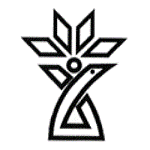 احصاء ،شناسایی واصلاح و بهبود فرایندهادانشگاه علوم پزشکی شهرکردمدیریت توسعه سازمان و تحول اداریمهر1402سیاست هاي کلی نظام اداري (بندهاي مرتبط با برنامه اصلاح ساختارها و فرآیندها) بند 10) چابک سازي ، متناسب سازي و منطقی ساختن تشکیلات نظام اداري در جهت تحقق اهداف چشم انداز. بند 12) توجه به اثربخشی و کارایی در فرآیندها و روش هاي اداري به منظور تسریع و تسهیل در ارائه خدمات کشوربند 14) کل نگري ، همسوسازي، هماهنگی و تعامل اثربخش دستگاه هاي اداري به منظور تحقق اهداف فرابخشی وچشم اندازساختار به منزله اسکلت سازمان است. وقتی در فرآیند مدیریت می گوییم برنامه ریزي ، منظور این است که اهدافمان را مشخص و اولویت بندي کرده ایم و روش رسیدن به هدف را هم مشخص میکنیم.گام بعدي، سازماندهی است. در فرآیند سازماندهی، اول تقسیم کار میکنیم؛ سپس اجزا را به هم وصل می کنیم که با آن ساختار، جامعیت از بین نرود. در ادامه شرح وظایف را مشخص می کنیم ، یعنی شرح شغل و شاغل را مشخص کرده و به اصطلاح، تجزیه و تحلیل شغل می نماییم.آیا ساختارهاي فعلی متناسب با اهداف است؟ قبلاً هدف این بوده که از صفر تا صد کارها را دولت انجام دهد؛ در حالی که وظایف حاکمیتی را باید دولت انجام بدهد و تصدی گري ها به بخش غیردولتی واگذار شود و لذا متناسب با این هدف باید ساختار تعریف شود.کوتاه نمودن مراحل انجام کار و سلسله مراتب اداري در سطح عمودي و افقی مدیریتی از آنجا که فاصله رأس هرم سازمان با قاعده آن از حیث سطوح سازمانی، گردش عملیات و مراحل انجام کار را تحت تأثیر قرار می دهد، این مهم در ماده 29 قانون مدیریت خدمات کشوري مورد توجه قرار گرفته است. براساس مفاد بند سطوح عمودي مدیریتی دستگاه هاي اجرایی و استانی با احتساب بالاترین مقام اجرایی در هر واحد سازمانی به شرح زیر است:علاوه بر کاهش سطوح افقی و عمودي در دستگاه هاي اجرایی، لازم است مراحل و فرآیندهاي انجام کار شناسایی شده و تا حد امکان مراحل زائد حذف شوند. در حال حاضر، بیش از 1000 فرآیند انجام کا ر به کمک دستگاه ها شناسایی شده وکوتاه شدن هر کدام از فرآیندها در دستور کار قرار دارد.اصلاح فرآیندها و روش هاي انجام کار با رویکرد اتوماسیون اداري (موضوع مواد 36 و 37 قانون مدیریت خدمات کشوري) براساس ماده 36 قانون مدیریت خدمات کشوري،دستگاه اجرایی باید:1- فرآیندهاي مورد عمل و روش هاي انجام کار خود را براساس دستورالعملی که توسط سازمان ابلاغ میشود، تهیه و به مورد اجرا گذارند.2- حداکثر هر سه سالی یکبار براساس دستورالعمل فوق، فرآیندها و روش هاي خود را مورد بازبینی و اصلاح قرار دهند.اهداف مترتب بر اصلاح فرآیندهاي مورد عمل و روش هاي انجام کار در دستگاه هاي اجرایی عبارتند از: - تأمین رضایت و کرامت مردم- افزایش بهره وري نیروي انسانی - کارآمدي فعالیت ها همچنین براساس ماده 37 قانون یادشده، دستگاه هاي اجرایی موظفند با هدف بهبود کیفیت و کمیت خدمات به مردم ، سه اقدام اساسی را به ترتیب انجام دهند: 1- اطلاع رسانی الکترونیکی در خصوص شیوه ارائه خدمات 2- ارائه فرمهاي مورد نیاز جهت انجام خدمات از طریق ابزار و رسانه هاي الکترونیکی 3- ارائه خدمات به شهروندان به صورت الکترونیکی و حذف لزوم مراجعه حضوري مردم به دستگاه اجرایی براي دریافت خدمتبا توجه به تحولات سریع و بنیادي در ساختار اجتماعی و نحوه زندگی مردم در سراسر دنیا و ظهور فرایندها و ساختارهاي جدید به میمنت گسترش فناوریهاي اطلاعاتی و ارتباطی سیستمهاي اداري نیز از این تحول به دور نبوده و بر همین اساس و بنا بر ابلاغ مقام معظم رهبري و تدوین برنامه هفتم از ده برنامه تحول اداري اصلاح ساختارها و فرایندهاي دستگاههاي اجرایی کشور با هدف اثر بخشی - افزایش کارایی - کلی نگري و همسو سازي تشکیلات نظام اداري مورد توجه قرار گرفته است که بیش از 10 ماده قانونی را براي این مهم تدوین و ابلاغ شده است.رویکرد های بهبود فرایند ها:اگرچه بهبود فرآیند معمولا از یک روش خاص پیروی می‌کند اما رویکردهای مختلفی برای بهبود فرآیند وجود دارد. در طول تجزیه و تحلیل فرآیند، می‌توان فرآیندها را اصلاح کرد. بر اساس این تجزیه و تحلیل فرآیندهای فرعی را به فرآیندهای اصلی اضافه کرد یا در  صورت غیر ضروری بودن ،آن ها را حذف کرد. یک تلاش مداوم برای اصلاح فرایندها “بهبود مستمر” نامیده می‌شود و به سازمان‌ها اجازه می‌دهد تا پیشرفت‌های قبلی را تکرار کرده و بر اساس آن‌ها فرآیندها را هدایت کنند.هدف از بهبود فرایندچیست؟بهبود فرآیند را می‌توان به تلاش برای رسیدن به شکل بهتر تشبیه کرد. شما فرآیندهای فعلی سازمان را تجزیه و تحلیل کرده و به ایده‌ای می‌رسید که به طور بالقوه می‌تواند عملکرد سازمان شما را از چند طریق بهبود بخشد. سپس برنامه و ایده تایید می‌شود و تغییرات اعمال می‌شوند. اما پس از مدتی یا شاید هم خیلی زود متوجه می‌شوید که همه چیز در حال سقوط به روش قدیمی کارها است. به همین دلیل بهبود مستمر فرآیند مهم است. بدون وجود یک برنامه واقعی برای بهبود روند استاندارد، تغییرات به سرعت کاهش می‌یابد. بنابراین فرآیندها باید به صورت مداوم بهینه شوند.روش های از بین بردن ضعف سازمان:بهبود فرآیند سعی در شناسایی و از بین بردن نقاط ضعف در سازمان شما دارد. از بین بردن ضعف در سازمان را به چند روش می‌توان اعمال کرد.• بهبود کارایی و کیفیت فرآیندها (حذف کارهای اضافی).
• کاهش زمان اتمام فرآیندها.
• شناسایی فرآیندهای خراب.7مرحله اصلی پیاده سازی فرایندهای سازمانی:مرحله 1:مشکلات سازمان خود را شناسایی کنید.مرحله 2: آماده شدن برای تغییرمرحله 3: ایجاد تیممرحله 4: تجزیه و تحلیل فرآیندهامرحله 5: تعریف ویژگی های کلیدی فرآیندهای سازمانیمرحله 6: پیاده سازی فرآیندهای سازمانیمرحله 7: ایجاد شبکه کارکنان سازمان8 مزیت اصلی پیاده سازی فرایند های سازمانی:1)ایجاد یک رویکرد مرحله ای2)کاهش اجرای زمان فرایندها3)حل مشکلات کلیدی سازمان و کمک برای رسیدن به اهداف سازمانی4)ایجاد یک فرایند کلیدی برای طراحی سیستم های سازمانی و کمک به شناسایی ناکارآمدی ها وچالش ها در اجرای فرایندها5)جلوگیری از انجام بیش از حد کارها در یک مرحله با استفاده از راه حل های سیستم های مدیریت فرایند6)ایجاد یک سیستم سفارشی شده بدون نیاز به برنامه نویسی برای افزایش بازدهی سازمان7)ایجاد یک سیستم مدیریت سازمانی قابل تنظیم و ایمن که ملاحظات انسانی در نظر گرفته باشد.8)کاهش زمان انجام فرایند،افزایش راندمان وکمک به تصمیم گیری بهتر مدیران وکارمنداننحوه کار با نرم افزار ویزیو و اینکه هر کدام از اشکال در نرم افزار نشان دهنده چیست:دایره تو خالی  :شروع فرایند را نشان می دهد.دایره تو پر:پایان فرایند را نشان می دهد.مستطیل :وظیفه اصلی رانشان می دهد.لوزی:تسهیل گری یا بررسی(تصمیم گیری)مشخص کردن فرایند اصلاح و بهبود یا احصا وشناسائی در ترسیم فلوچارت طبق فرایند ترسیمی که بعنوان مثال ترسیم شده است. و فرایند از کجا شروع وبه کجا ختم می شود.وزارتخانه ها و مؤسسات دولتیحداکثر 4 سطحواحدهاي استانیحداکثر 3 سطحواحدهاي شهرستانی مناطق و نواحی هم ترازحداکثر 2 سطحسایر واحدهاي تقسیمات کشوريحداکثر 1 سطح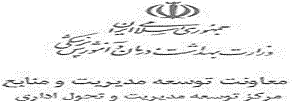 شناسنامه فرآیندشناسنامه فرآیندشناسنامه فرآیندشناسنامه فرآیندشناسنامه فرآیندنام فرآیند:  کد استاندارد فرایند کد فرآیندتاریخ بازنگریخدمت تولید شدهشناسه خدمت صاحب فرآیندمعاونتاداره/مرکزناظر فرآیندذینفعان فرآیندنوع فرآیند مدیریت                           اصلی                            پشتیبان مدیریت                           اصلی                            پشتیبان مدیریت                           اصلی                            پشتیبان مدیریت                           اصلی                            پشتیبان مدیریت                           اصلی                            پشتیبان اهداف اصلی واختصاصی مرتبط با فرآیندهدف اصلی:هدف اصلی:هدف اصلی:هدف اصلی:هدف اصلی:اهداف اصلی واختصاصی مرتبط با فرآینداهداف اصلی واختصاصی مرتبط با فرآینداهداف اختصاصی:اهداف اختصاصی:اهداف اختصاصی:اهداف اختصاصی:اهداف اختصاصی:اهداف اصلی واختصاصی مرتبط با فرآینداهداف اصلی واختصاصی مرتبط با فرآیندفرآیند بالادستیفرآیندهای پایین دستیدامنه کاریردمقررات مرتبط با فرآیندمقررات مرتبط با فرآیندمقررات مرتبط با فرآیندمقررات مرتبط با فرآیندسیستم ها و منابع اطلاعاتی فرآیندسیستم ها و منابع اطلاعاتی فرآیندسیستم ها و منابع اطلاعاتی فرآیندتامین کنندهخروجی های فرآیند / مشتریانخروجی های فرآیند / مشتریانشرح فرآیند و فعالیت های اصلی آنشرح فرآیند و فعالیت های اصلی آنشرح فرآیند و فعالیت های اصلی آنشرح فرآیند و فعالیت های اصلی آنشرح فرآیند و فعالیت های اصلی آنشرح فرآیند و فعالیت های اصلی آننقاط نظارتی و کنترلی فرآیندنقاط نظارتی و کنترلی فرآیندنقاط نظارتی و کنترلی فرآیندنقاط نظارتی و کنترلی فرآیندنقاط نظارتی و کنترلی فرآیندنقاط نظارتی و کنترلی فرآیندمرحله فرآیند / زیرفرآیندموضوع کنترل و نظارتموضوع کنترل و نظارتموضوع کنترل و نظارتموضوع کنترل و نظارتموضوع کنترل و نظارتشاخص پایش و اندازه گیریمعیار پذیرشمسئول پایش و اندازه گیریمسئول پایش و اندازه گیریمسئول پایش و اندازه گیریدوره های پایش و اندازه گیری